Рабочие программыГруппа: Подготовительная группаВоспитатель: Велигдус. О.В.Рабочая программа по социально-коммуникативному развитиюРабочая программа по познавательному развитиюРабочая программа по речевому развитиюРабочая программа по художественно-эстетическому развитиюРабочая программа по физическому развитию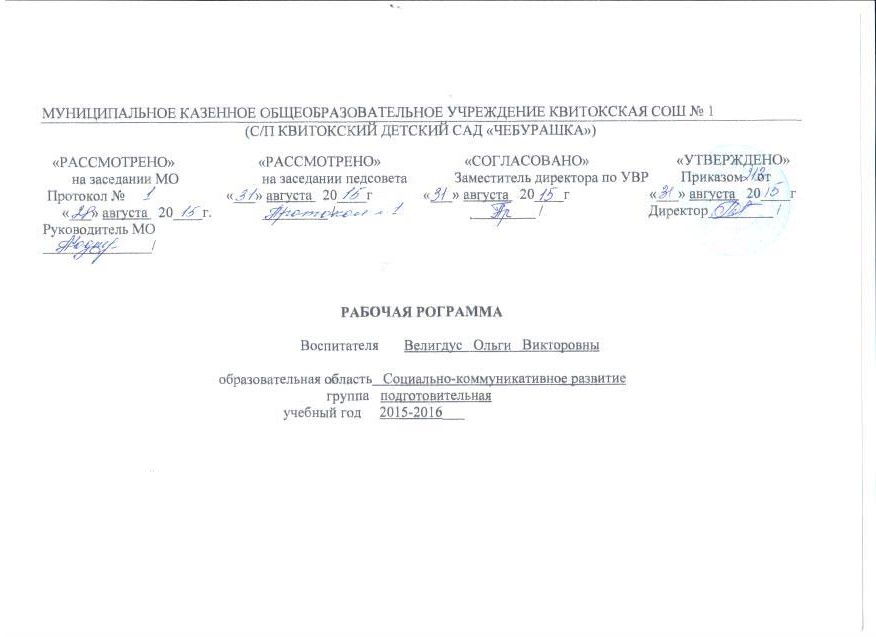 ПОЯСНИТЕЛЬНАЯ ЗАПИСКА по социально личностному развитию.  Риторика"Ты - словечко, я - словечко"             Рабочая программа  курса «Риторика» Составлена на основе авторской программы «Ты словечко, я словечко» Курцева З.И. и является обязательной частью  образовательной программы  дошкольного образования.  Предлагаемая программа является первой попыткой организовать целенаправленную работу по обучению детей 6-7 лет  общению. Хотя в дошкольных учреждениях уделяется не мало внимания развитию речи, однако специальной разработанной системы по обучению. общения нет. дошкольный курс риторики призван как можно раньше знакомить детей с вопросами культуры речевого поведения, что несомненно, «окажет благотворительное влияние на результаты последующей работы в этом направлении.Основными целями предлагаемого курса  является:-во первых. развитие у дошкольников  осознанного отношения к оценке речевого  поступка с точки зрения нравственных ценностей-во вторых развитие у детей чувства коммуникативной целесообразности высказывания;-в третьих, использование потенциальных возможностей дошкольников в совершенствовании устной речи;-в четвертых, разгрузка довольно насыщенной программы по риторике для начальной школы. в связи с этим главные задачи курса дошкольной риторики могут быть сформированные  следующим образом:1 учить дошкольников видеть в слове не только средство общения, но и орудие, способное влиять на собеседника как положительно так и негативно; практически реализовывать главную задачу бережно относится к слову, с которым мы обращаемся к собеседнику;2 способствовать разрушению психического барьера, возникающего при общении ребенка с собеседником в разных речевых ситуациях. 3 познакомить дошкольников с наиболее употребительными (для данного возраста) устными речевыми жанрами;4 совершенствовать невербальные средства общения;5 подготовить дошкольников к восприятию курса "Детская риторика"В соответствии с целями и задачами курса основные линии программы таковы:- нравственный аспект речевого поведения;- речевой этикет в разных ситуациях  общения (формы приветствия и прощания, формы выражения благодарности и извинения, разговор по телефону и др.)-средства выразительности устной речи (интонация, темп, скорость речи, громкость звучания, тембр и тд)- культура слушания;- невербальные средства общения (мимика, жесты, телодвижения)Ожидаемые результаты работы:Дети могут:- оценивать собственное речевое поведение и речевое поведение другого ( так говорить можно, как нельзя; так верно выражена мысль так не верно выражена мысль ; так хорошо звучит речь так плохо и тд.)-ориентироваться в разных ситуациях общения, учитывая к кому обращается говорящий, с какой целью, какие формы речевого  этикета будет использовать;- владеть своим голосом , понимать когда нужно говорить громко - тихо, быстро-медленно, с какой интонацией и тд.-соотносить вербальные и невербальные   средства общения.Учебно-методическое обеспечение:Методические рекомендации для педагогов. «Ты словечко, я словечко»Интернет ресурсыhttp://www.doshkolniki/com.muzigry.htmlдетский портал «Солнышко»http://www.solnet.ee.международный русскоязычный социальный образовательный интернет проект http://www.maaam.ru/Социальная сеть работников образования  http://nsportal.ru/http://www.edu.-all.ru  портал «ВСЕОБУЧ» все об образованииКалендарно тематическое планирование " по Риторике «Ты словечко, я словечко» Курцева З.ИКоличество занятий в год  38Количество часов  в неделю  1 часПОЯСНИТЕЛЬНАЯ ЗАПИСКА по социально личностному"познаю себя"  М.В Корепанова           Рабочая программа по курсу «Социально-личностное развитие» составлено на основе авторской  программы «Познаю себя» Корепановой М.В., Харламповой Е.В и является обязательной частью образовательной программы дошкольного учреждения.Содержание работы по социально-коммуникативному развитию ребёнка должно быть направлено на достижение целей его позитивной социализации, его всестороннего личностного развития, развития инициативы и творческих способностей на основе сотрудничества со взрослыми и сверстниками и соответствующим дошкольному возрасту видам деятельности. В первые семь лет ребёнок проживает три основных периода своего развития, каждый из которых характеризуется определённым шагом навстречу общечеловеческим ценностям и новым возможностям по- знавать, преобразовывать и эмоционально осваивать мир.   Ребёнок не стоит перед окружающим миром один на один. Его от- ношения к миру всегда опосредованы отношением человека к другим людям, его деятельность всегда включена в общение. Ребёнок развивается, воспринимая от взрослых информацию о себе, о мире не пассивно, а главным образом в процессе деятельности, общения. Поведение ребёнка, так или иначе соотносится с его представлениями о самом себе и о том, каким он должен или хотел бы быть. Положительное восприятие малышом собственного «я» непосредственным образом влияет на успешность деятельности, способность приобретать друзей, умение видеть их положительные качества в ситуациях взаимодействия. В процессе взаимодействия с внешним миром ребёнок, выступая активно действующим лицом, познаёт его, а вместе с тем познаёт и себя. Через самопознание ребёнок приходит к определённому знанию о самом себе иДля детей от 2 до 7 лет программа представлена по разделам: «Я среди других», «Что я могу», «Я и другие». Базисной для всех этапов является идея «К познанию мира через познание себя». Основой построения программы является её ориентация на природную любознательность дошкольника, в том числе на интерес ребёнка к себе, восприятие себя сверстниками и взрослыми, поиск своего места в системе социальных отношений, овладение способами коммуникативного взаимодействия с окружающим миром. Цель – создание условий для накопления и формирования детьми опыта само- познания и самореализации в системе социальных отношений.Ожидаемые результаты работы:– умеет слушать взрослого и выполнять его инструкции, работать по правилу и по образцу; умеет договариваться, согласовывать действия совместно со сверстником, контролировать свои действия и действия партнёра, исправлять свои и его ошибки; – имеет близкого друга (друзей), с которым с удовольствием общается, участвует в общих делах, обсуждает события, делится своими мыслями, переживаниями, мечтами; владеет конструктивными способами взаимодействия с детьми и взрослыми (договаривается, обменивается предметами, распределяет действия при сотрудничестве). – в сюжетно-ролевой игре разыгрывает события из личной жизни, дополняя и приукрашивая действительность желаемым; выполняет роль, соответствующую его гендерной принадлежности; – способен самостоятельно действовать (в повседневной жизни, в различных видах детской деятельности), в случаях затруднений обращается за помощью к взрослому; владеет конструктивными способами взаимодействия с детьми и взрослыми (договаривается, обменивается предметами, распределяет действия при сотрудничестве), способен выбрать верную линию поведения по отношению к людям разного возраста, проявлять уважение к старшим; умеет соотнести свои поступки с нормами и правилами поведения; – поведение устойчивое, положительно направленное; развивается способность к соподчинению мотивов поступков, к произвольной регуляции своих действий; умеет соотнести свои поступки с нормами и правилами поведения; формируются задатки произвольного поведения; в поведении и взаимоотношениях учитывает свой прошлый опыт, нравственные представления и оценки, мнение окружающих; наблюдаются волевые проявления: может сдержаться, проявить терпение, настойчивость; – терпим к людям независимо от их социального происхождения, национальной и расовой принадлежности, языка, пола, возраста, личностного и поведенческого своеобразия;– идентифицирует себя с тем или иным полом, умеет описывать свою внешность, некоторые черты характера, рассказывать о своих увлечениях, переживаниях, любимых друзьях; проявляет потребность к беседам на личностные темы; желание делиться своими чувствами, впечатлениями; – знает своё имя, отчество, фамилию, домашний адрес; имя, отчество, профессии родителей, ближайших родственников; семейные традиции; гордится своей семьёй, а также проявляет интерес к будущей позиции школьника; – имеет представление о малой и большой Родине, её природе, достижениях людей; – владеет знаниями о своём городе (селе), достопримечательностях, музеях, театрах, памятниках культуры и народным героям; имеет первоначальные представления о государстве (президент, армия и т.д.), его символах (герб, флаг, гимн), государственных праздниках; многонациональном составе народов России; народной и национальной культуре, предметах быта, игрушках и играх; Материально-техническое обеспечение:- игровые атрибуты;- аудиоматериалы;- магнитофон.Учебно - методическое пособие:1.Корепанова М.В., Харлампова Е.В. Познаю себя. Методические рекомендации к программе социально-личностного развития детей дошкольного возраста. - М.: Баласс, 20122. Корепанова М.В., Харлампова Е.В. Это - я. Пособие для старших дошкольников по курсу «Познаю себя».- М.: Баласс,2012Интернет ресурсыhttp://www.doshkolniki/com.muzigry.htmlдетский портал «Солнышко»http://www.solnet.ee.международный русскоязычный социальный образовательный интернет проект http://www.maaam.ru/Социальная сеть работников образования  http://nsportal.ru/http://www.edu.-all.ru  портал «ВСЕОБУЧ» все об образованииКалендарно- тематическое планирование занятий  по  социально личностному развитию детей«Познаю себя»  Корепановой М.В., Харламповой Е.В  количество занятий в год 38количество занятий в неделю 1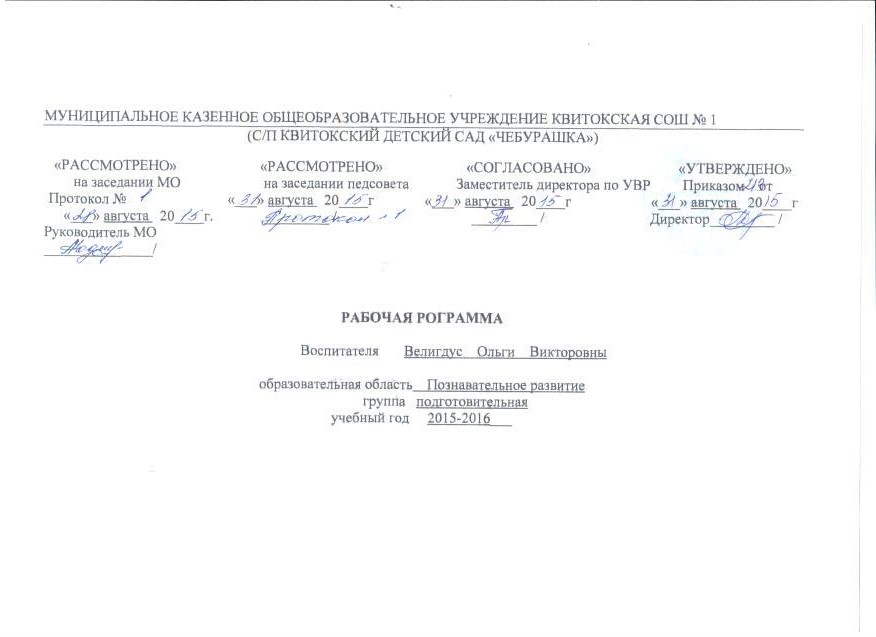 Пояснительная записка ознакомление с окружающим«Здравствуй мир»                 Рабочая  программа курса «Ознакомление с окружающим миром» составлена на основе авторской программы «Здравствуй мир» А.А.Вахрушева  и является обязательной частью образовательной программы дошкольного образования.Одна из характерных и ярких черт дошкольников – любознательность. Дети постоянно задают вопросы и хотят получить ответы на них в тот же момент. Ребёнок, поскольку его жизненный опыт ещё невелик, познаёт мир, сравнивая его с собой, как наиболее известным ему объектом. Поэтому вся программа написана с позиции узнающего мир дошкольника. Она позволяет показать всеобщую взаимосвязь ребёнка со всей окружающей его действительностью.Цель курса-научиться объяснять окружающий мир в процессе выполнения заданий по осмыслению своего опыта, способствовать развитию дошкольника, знакомство с родным языком.Общими задачами всех занятий по курсу «Ознакомление с окружающим миром» с детьми являются формирование навыков общения(взаимодействия), активация и обогащение словарного запаса, а также развитие моторики, внимания и мышления.Цели и задачи курса определяют и методику проведения занятий. В основе лежит игра. В процессе игры дети моделируют реальные и вымышленные ситуации в созданном ими мире. Как можно больше вопросов и как можно меньше рассказов – это важнейший принцип проведения занятий. Задавая вопросы, пробуждающие фантазию и творчество ребёнка, педагог незаметно руководит творчеством ребёнка, побуждая его самостоятельно открывать окружающий мир и его закономерности.К концу обучения дети  могут знать:: –элементарные правила поведения в городе и на природе; –  правила личной безопасности; –  о службах помощи; –  основные трудовые действия эколога, моряка, спасателя и т.д.; –  свой адрес, название страны, города; –  символы России: флаг, герб, гимн, столицу, президента; –  основные государственные праздники; –  о природе как едином целом; –  сезонные изменения в природе; –  названия месяцев года; –  изменения в природе в зависимости от климата; –  условия, необходимые для роста растений; –  основные отличия зверей, птиц, рыб и насекомых; –  видовое разнообразие музеев. Дети могут иметь представления: –  о России как едином государстве; –  о животном и растительном мире России; –  о культурно-исторических и географических особенностях родно- го края; –  о погоде в разных частях света в разное время года; –  о растительном и животном мире разных частей света; –  о трёх состояниях вещества на примере воды; –  о свойствах колеса: качение, верёвочная передача; –  о взаимосвязи между природой и деятельностью человека; –  об образе жизни людей в других странах; – о  природных катаклизмах (ураган, землетрясение, цунами, извержение вулкана и пр.); –  о различных расах людей; –  о взаимодействии и взаимосвязи людей во всём мире; –  об освоении космоса; –  о значении открытий и изобретений в жизни человека. Дети могут научиться: –  устанавливать простейшие причинно-следственные связи; –  составлять простейшие символы и понимать их; – выполнять правила поведения в общественных местах (в библиотеке, в музее, у памятников, во время путешествия); –  соблюдать осторожность, оказавшись в новых жизненных ситуацияхМатериально-техническое обеспечение:Наглядно-дидактические пособия:«Овощи», «Фрукты», «Деревья», «Цветы», «Профессии», «Рыбы», «Насекомые», «Инструменты», «Времена года», «Осень», «Весна», «Зима», «Лето», «Распорядок дня», «Космос», «Бытовая техника», «Домашние птицы», «Дикие животные», «Домашние животные», «Животные жарких стран», «Морские обитатели», «Посуда», «Птицы средней полосы», «Транспорт».Наглядно раздаточный материал образовательная система школа 2100 д/с 2100«Овощи. Фрукты. Ягоды», «Деревья. Цветы. Грибы» «Профессии. Человечки. Схемы. Знаки» «Игрушки. Инструменты. Спортивный инвентарь» «Дома. Улицы. Транспорт. Мебель. Электроприборы» «Продукты питания» «Рыбы. Насекомые» «Птицы» «Животные»Плакаты «Съедобные и несъедобные грибы», «Профессии», «Мебель», «Как устроен человек», «Растения», «Домашние животные и птицы», «Дикие животные и птицы».Муляжи фруктов и овощей.Наборы игрушек  диких и домашних животных.Плакаты с государственной символикой.Глобус и карта России.Пособие для дошкольников «Здравствуй, мир!»Учебно-методическое обеспечение:1.Вахрушев А.А., Кочемасова Е.Е. Здравствуй, мир! Окружающий мир для дошкольников 2-7 лет. Методические рекомендации для воспитателей, учителей и родителей.- М.: Баласс,20132.Вахрушев А.А., Кочемасова Е.Е. Здравствуй, мир! Окружающий мир для дошкольников 2-7 лет. Пособие для дошкольников 5-6 лет.- М.: Баласс,2013Интернет ресурсыhttp://www.doshkolniki/com.muzigry.htmlдетский портал «Солнышко»http://www.solnet.ee.международный русскоязычный социальный образовательный интернет проект http://www.maaam.ru/Социальная сеть работников образования  http://nsportal.ru/http://www.edu.-all.ru  портал «ВСЕОБУЧ» все об образованиКалендарно тематическое планирование по ознакомлению с окружающим «Здравствуй мир» А.А.ВахрушеваКоличество занятий в год 38 Количество часов в неделю 1 часПояснительная запискаКонструирование              Рабочая программа курса «Конструирование» составлена на основе авторской программы «Конструирование и художественный труд в детском саду» Куцаковой Л.В и является обязательной частью образовательной программы дошкольного образования Целью реализации программы является - развитие конструкторских и художественных способностей детей. Основные задачи программы: сформировать у дошкольников познавательную и исследовательскую активность, стремление к умственной деятельности; приобщить детей к миру технического и художественного изобретательства; развивать эстетический вкус, конструктивные навыки и умения.Главное в программе - развитие личности, его индивидуальности, творческого потенциала, основанное на принципах сотрудничества и сотворчества с взрослыми, без запретов и категорических отрицаний со стороны воспитателя. Она нацеливает на естественное и непринуждённое приобщение детей к миру прекрасного, на развитие активного интереса к народному прикладному творчеству, архитектуре, к миру предметов и вещей, созданных людьми, на воспитание уважения к их творцам.Планируемые результаты освоения программыДети могут приобрести умения:умеет использовать строительные детали с учетом их конструктивных свойств.способен преобразовывать постройки в соответствии с заданием педагогаумеет работать коллективноумеет сгибать лист бумаги в разных направленияхумеет создавать из бумаги объёмные фигурыМатериально-техническое обеспечение:Строительный материал. НожницыКлей, салфетка, клеёнкаБумага. Картон Учебно - методическое пособие:Куцакова Л.В. Конструирование и художественный труд в детском саду: Программа и конспекты занятий.- М.:ТЦ Сфера,2014 Примерная основная общеобразовательная программа дошкольного образования/Под науч.ред.О. В. Чиндиловой.-М: Баласс, 2012.-496 с.Интернет ресурсыhttp://www.doshkolniki/com.muzigry.htmlдетский портал «Солнышко»http://www.solnet.ee.международный русскоязычный социальный образовательный интернет проект http://www.maaam.ru/Социальная сеть работников образования  http://nsportal.ru/http://www.edu.-all.ru  портал «ВСЕОБУЧ» все об образованииКалендарно-тематическое планирование Синтез искусств (конструирование)«Конструирование и художественный труд в детском саду» Куцаковой Л.ВКоличество занятий в год 19Количество часов 1 час в две неделиПояснительная записка( по информатике)А.В. Горячев  Н.В. Ключ  "Все по полочкам".            Рабочая  программа по курсу « Информатика». составлена на основе авторской  программы по информатике (авторы А.В.Горячев, Н.В.Ключ) “Все по полочкам” и является обязательной частью образовательной программы дошкольного образования.   Выполнение различных логических и практических заданий игрового характера будет способствовать:развитию мыслительных процессов: внимания, воображения, восприятия, наблюдения, памяти;формированию способов действий: обобщения, классификации;проявлению творческой инициативы, интуиции.Эта программа Введение курса информатики дает возможность расширить умения наблюдать и сравнивать, находить общее в различном, отличать главное от второстепенного, устанавливать необходимые и достаточные условия, находить закономерность и делать выводы, развивать способности к обобщениям. Все это способствует успешной подготовке ребенка к обучению в школе.Цель: развитие интеллектуальных способностей, формирование у дошкольников устойчивого интереса и положительной мотивации к обучению.Задачи:познакомить с основными понятиями информатики;формировать понятия и способы информационной деятельности;создать высокие стартовые возможности для обучения в начальной школе;расширить представление об окружающем мире;развивать интеллект, творческие способности ребёнка;развивать ассоциативное, образное, пространственное и логическое  мышление;воспитывать  положительное отношение к сверстникам и взрослым.Ожидаемые результаты работы:дети могут  знать: принципы построения закономерностей, предметов, явлений;принципы строения лабиринтов;понятие истинного и ложного высказывания;понятие симметрии;названия геометрических фигур и их свойства;принцип составления алгоритма действий.могут  уметь:находить лишний предмет в группе однородных; предлагать несколько вариантов лишнего предмета в группе однородных; выделять группы однородных предметов и давать названия этим группам; находить предметы с одинаковым значением признаков (цвет, форма, размер, число элементов); разбивать предложенное множество предметов на два подмножества с разными признаками; отличать заведомо ложные фразы; составлять целое из частей, видеть часть как составной элемент целого.Учебно-методическое обеспечение:Абрамов С.А., Зима Е.В. «Начала информатики» - М., 1989г. Бугуславская З.М., Смирнова Е.О. «Развивающие игры для детей дошкольного возраста» - М., 2002г.Венгер А.А., Дьяченко О.М. «Игры и упражнения по развитию умственных способностей у детей дошкольного возраста» - М., 2001г.Горячев А.В. «Все по полочкам» программа по информатике для дошкольников - М., 2002г. Горячев А.В., Ключ Н.В. «Все по полочкам: пособие для дошкольников 5- 6 лет» - М., 2008г.Горячев А.В., Ключ Н.В. «Все по полочкам. Методические рекомендации к курсу информатики для дошкольников» - М., 2004г.Михайлова З.А. «Игровые занимательные задачи для дошкольников. Книга для воспитателя детского сада» - М., 1999г.Никитин Б.П. «Развивающие игры» - М., 1994г.Интернет ресурсыhttp://www.doshkolniki/com.muzigry.htmlдетский портал «Солнышко»http://www.solnet.ee.международный русскоязычный социальный образовательный интернет проект http://www.maaam.ru/Социальная сеть работников образования  http://nsportal.ru/http://www.edu.-all.ru  портал «ВСЕОБУЧ» все об образовании/Календарно тематическое планирование занятий  по информатикиА.В.Горячев, Н.В.Ключ) “Все по полочкамКоличество занятий в год  38Количество занятий в неделю 1ПОЯСНИТЕЛЬНАЯ ЗАПИСКА по  введению в математикуМ.В.Корепанова  С.А. Козлова  «Моя математика»   Рабочая  программа по курсу «Введение в математику» составлена на основе авторской программы М.В.Корепановой, С.А.Козловой, «Моя математика» и является обязательной частью образовательной программы дошкольного образования.Программа математического развития дошкольников является начальным звеном единого непрерывного курса математики: дошкольники-начальная школа-основная школа-старшая школа, который создаётся в рамках Образовательной системы «Школа2100».Цели данной образовательной программы:процессе выполнения заданий, осмыслять и обобщать свой познавательный опыт, привлекая к этой работе всех, кто может и хочет в этом помочь. Здесь очень важна правильно организованная коммуникация, взаимодействие детей друг с другом, взрослыми, а также работа с доступными дошкольникам источниками информации. Вторая цель – способствовать личностному развитию дошколь- ников, т.е. оказывать им помощь в формировании интеллектуальных возможностей, способствовать развитию наглядно-образного, а затем и элементарного абстрактного и логического мышления. Третья цель программы – способствовать освоению ребёнком родного языка, помогать детям овладеть им на сообразном данному возрасту уровне.Ожидаемые результаты работы:дети могут  знать: 5–7(8) лет 1-й уровень (минимальный) Дети смогут узнать: –  названия и последовательность чисел от 1 до 10; –  состав чисел от 1 до 10 из единиц. Дети могут научиться: –  продолжить заданную закономерность; – производить классификацию объектов по цвету, форме, размеру, общему названию; – устанавливать пространственно-временные отношения с помощью слов: слева–направо, вверху–внизу, впереди–сзади, близко– далеко, выше–ниже, раньше–позже, вчера–сегодня–завтра. Ориентироваться в последовательности времён года; –  сравнивать числа в пределах 10 с помощью составления пар и устанавливать, на сколько одно число больше или меньше другого; –  сравнивать предметы по длине, ширине, высоте, массе, вместимости как непосредственно (визуально, приложением, наложением), так и с помощью произвольно выбранных мерок (мерных стаканчиков, полосок бумаги, шагов и т.д.); – распознавать изученные геометрические фигуры среди предложенных, распознавать известные геометрические фигуры среди объектов окружающей действительности;–  объединять группы предметов (части) в целое, выделять часть из целого; объяснять свои действия и называть число элементов в каждой части или целом; –  составлять математические рассказы (условия простых арифметических задач) по рисункам и отвечать на поставленный вопрос: Сколько было… Сколько стало… Сколько осталось?.. – моделировать реальные и абстрактные объекты из геометрических фигур в виде аппликаций или рисунков из 5–10 деталей по образцу; –  обводить заданные геометрические фигуры на листе бумаги в клетку «от руки»; –  ориентироваться в пространстве относительно себя или выбранного объекта в качестве точки отсчёта. 2-й уровень (максимальный) Дети смогут узнать: состав чисел от 1 до 10 из двух меньших. Дети смогут научиться: –  устанавливать отношения соподчинения (полного включения) видового понятия и родового; –  считать в обратном порядке; –  ориентироваться в последовательности дней недели, месяцев, относящихся к каждому времени года; – моделировать новые геометрические фигуры и придумывать для них названия; – обводить заданные геометрические фигуры на листе бумаги в клетку по линейке; – с оставлять и решать простые арифметические задачи с опорой на рисунок; – ориентироваться в пространстве относительно другого лица или предмета; –  читать план пространства на основе замещения и моделирования, определять своё место на плане. Материально-техническое обеспечение: Счётные палочкиИгрушки из разных материалов и размеровГеометрический материал (наглядный и раздаточный)Числовые карточкиУчебно-методическое обеспечение:Методические рекомендации для педагогов. «Моя математика» для старших дошкольников. (М. В. Корепанова, С. А. Козлова, О. В. Пронина).Пособие для старших дошкольников (5-6 лет), ч. 1-3. М. В. Корепанова, С. А. Козлова. «Моя математика» для старших дошкольников.Интернет ресурсыhttp://www.doshkolniki/com.muzigry.htmlдетский портал «Солнышко»http://www.solnet.ee.международный русскоязычный социальный образовательный интернет проект http://www.maaam.ru/Социальная сеть работников образования  http://nsportal.ru/http://www.edu.-all.ru  портал «ВСЕОБУЧ» все об образованииКалендарно тематическое планирование занятий введение в математику  М.В.Корепановой, С.А.Козловой, «Моя математика»Количество занятий в год  38Количество занятий в неделю 1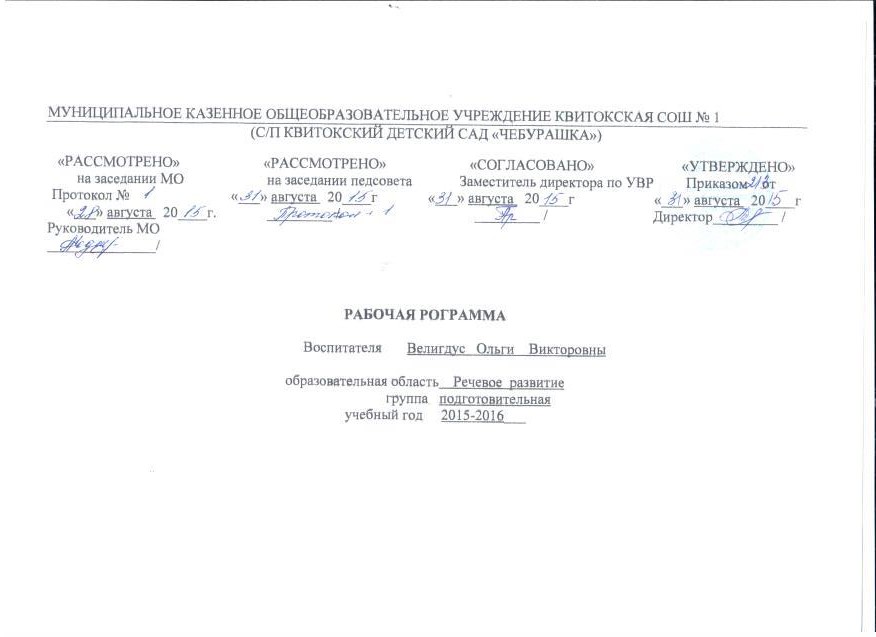 ПОЯСНИТЕЛЬНАЯ ЗАПИСКАПо обучению грамоте «По дороге к азбуке»                       Рабочая  программа курса «Развитие речи и подготовка к обучению грамоте » составлена на основе авторской программы «По дороге к Азбуке» Т.Р.Кисловой  и является обязательной частью образовательной программы дошкольного образования.Цель- комплексное развитие познавательно- речевой активности детей.Основной целью в проведении занятий по развитию речи и подготовке к обучению является:Развитие умений говорить, слушать, читать, интереса к собственной речи и речи окружающих, обогащение словаря и грамматического строя речи.Задачи:развитие умений говорения и слушания, формирование опыта чтения слоговразвитие интереса и внимания к слову, собственной речи и речи окружающихобогащение активного и пассивного словаря, развитие грамматического строя речи , умений связной речи с опорой на речевой опыт ребенка.Развитие фонетического слуха, совершенствование звуковой культуры речи детей Обучение звуко-слоговому анализу слов Развитие мелкой моторики рукиСодержание работы:1.Развитие связной речи:-обучение ответам на вопросы, диалогической речи.-обучение подробному пересказу текста по зрительной опоре-обучение составлению рассказа – описания, рассказа по сюжетной картинке, по серии картинок- «чтение» и составление слогов и слов с помощью условных звуковых обозначений 2.Лексическая работа:-обогащение словарного запаса детей -создание условий для употребления новых слов в собственной речи (конструирование словосочетаний и предложений)3. Развитие звуковой культуры речи-знакомство с органами артикуляции, способами произнесения звука, его условным обозначением-знакомство с классификацией звуков: согласные и гласные звуки; твердые и мягкие, звонкие и глухие согласные.4. Развитие фонетического слуха:-выделение звука в начале, конце и середине слова, определение положения звука в слове-выделение в слове гласных звуков . согласных звуков, твердых, мягких, звонких, глухих согласных.5. Обучение звуко-слоговому анализу:-звуковой анализ  слов и слогов-дифференциация понятий «звук» и «буква»-соотнесение букв и звуков6. Работа по развитию мелкой моторики руки (штриховка, обведение по контуру) 	Дети могут приобрести умения:чистое звукопроизношение;достаточно развитая мелкая моторика пальцев рук;речь в отдельных случаях обогащена выразительными средствами.использует в активной речи тематическую лексику, названия признаков предметов, действий;употребляет одно-, двух- и трёхсложные (в ряде случаев –четырёхсложные) слова;умеет воспроизводить и изменять фонетический, слоговой и морфологический рисунок слова;согласовывает слова в словосочетаниях и предложениях;использует в речи распространённые простые, сложносочинённые и сложноподчинённые предложения;активно и свободно общается со взрослыми и сверстниками;вступает в беседу или диалог в контексте различных ситуаций (в быту, при знакомстве, по телефону, на улице, на игровой площадке и т.д.);составляет подробные рассказы с опорой на схему, на опорные картинки;умеет придать исходному рассказу индивидуальную окраску, наполняя его вступительным и заключительным предложениями;излагает свои впечатления о каком-либо событии (фильме, подарке, домашнем любимце и др.);пересказывает сказки по серии картинок;использует в речи простые и сложные предлоги;имеет представление о гласных и согласных звуках, твёрдых и мягких, звонких и глухих согласных звуках;знает буквы гласных и некоторых согласных звуков; умеет производить сложный звуковой и слоговой анализ слов, различать слова по звуковому и слоговому составуМатериально-техническое обеспечение Игровые атрибутыАльбомы, иллюстрации по временам года, животных и т.д.Учебно-методическое обеспечение:Методические рекомендации для педагогов. «По дороге к азбуке» для старших дошкольников. (Кислова Т.Р).Пособие для старших дошкольников (5-6 лет), ч. 1,2. Т.Р. Кислова. «По дороге к азбуке» для старших дошкольников.Прописи для старших дошкольников ч. 1,2. Т.Р. КисловаИнтернет ресурсыhttp://www.doshkolniki/com.muzigry.htmlдетский портал «Солнышко»http://www.solnet.ee.международный русскоязычный социальный образовательный интернет проект http://www.maaam.ru/Социальная сеть работников образования  http://nsportal.ru/http://www.edu.-all.ru  портал «ВСЕОБУЧ» все об образованииКалендарно-тематическое планирование Развитие речи и подготовка к обучению грамоте«По дороге к Азбуке» Т.Р.Кисловой  Количество занятий в год 76Количество часов в неделю 2 часа 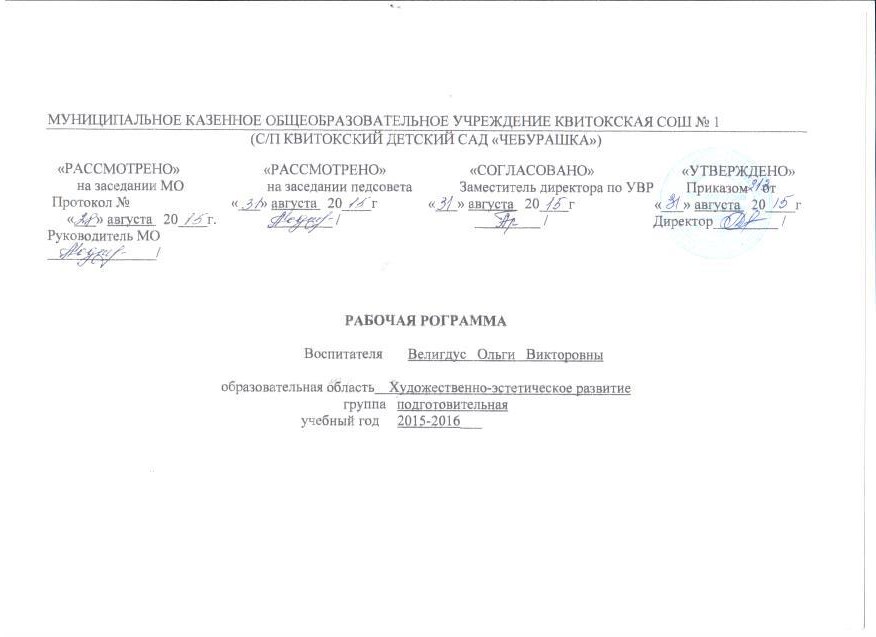 Пояснительная запискаВведение в художественную литературу                Рабочая программа «Введение в художественную литературу» составлена на основе авторской программы «Введение в художественную литературу» Чандилова.О.В., Баденова.А.и является обязательной частью образовательной программы дошкольного образования. Содержание образовательного направления «Художественно –эстетического развития» направлено на достижение цели формирования интереса и потребности в чтении (восприятии) книг через решение следующих задач:• формирование целостной картины мира, в том числе первичных ценностных представлений;• развитие литературной речи;• приобщение к словесному искусству, в том числе развитие художественного восприятия и эстетического вкуса.Цель - понимание текста и создание его читательской интерпретации.Основные задачи приобщения детей к чтению-слушанию:•стимулировать детей выражать своё отношение к прочитанному, услышанному;•формировать у детей первоначальные представления о построении художественныхтекстов, об их жанровых особенностях;•учить детей сопереживать, сочувствовать литературным героям.- «оживление» иллюстрации, проигрывание сцены;- свободное рассказывание, пересказы с использованием иллюстраций и иных зрительных опор;- составление текстов по картинке, набору картинок, заданной словесной опоре;- озвучивание, иллюстрирование, конструирование и проч.;- ролевые, творческие, литературные игры.• развивать восприимчивость к средствам художественной выразительности, с помощью которых автор характеризует и оценивает своих героев, описывает явления окружающего мира;Формирование целостной картины мира (в том числе формирование первичных ценностных представлений):• формировать потребность в чтении как источнике новых знаний о себе, других людях, человеческих качествах, проявляющихся в разных обстоятельствах, окружающем мире;• развивать стремление общаться со взрослыми и сверстниками по содержанию прочитанного, высказывать своё отношение, оценку, делать обобщения и выводы;• развивать способность соотносить поступки героев, их мотивы с личным опытом;• развивать умения делать несложные обобщения и выводы. Развитие литературной речи• акцентировать внимание на отдельных средствах художественной выразительности;• побуждать к заучиванию наизусть стихотворных и прозаических (1-2 предложения) текстов;• развивать желание говорить о прочитанном;• развивать способность к • развивать способность к сочинению небольших стихотворений, сказок, рассказов, загадок, употреблению при этом соответствующих приёмов художественной выразительности;• стимулировать увлечение совместным со взрослыми и сверстниками чтением- слушанием и общением по содержанию прочитанного;• продолжать формировать интерес к чтению произведений больших форм (чтение с продолжением).В отличие от других направлений подготовки детей к школе занятия по чтению не могут быть выстроены авторами программы в обязательном порядке. Учителю при выборе текста для чтения необходимо учитывать настроение ребят, их готовность к чтению конкретной книги и пр. Все рекомендованные для чтения тексты делятся на три раздела, однако последовательность расположения разделов и текстов внутри них – примерная.Планируемые предметные результаты по развитию познавательно – речевой сферы.В результате работы дети могут:• слушать и слышать художественный текст;• эмоционально, активно реагировать на содержание литературных произведений, сопереживать, сочувствовать литературным героям;• слушать чтение, рассказ воспитателя вместе с группой сверстников;• выполнять игровые действия, соответствующие содержанию текста;• отвечать на элементарные актуальные вопросы по содержанию текста и иллюстрации (Кого видишь? Где облака? Что делает мама? Какой мальчик? и пр.);• запоминать отдельные слова, выражения из текста;• выражать свое отношение к прочитанному, услышанному;• узнавать и называть некоторые литературные жанры.Материально-техническое обеспечение образовательного процесса, осуществляемого по курсу «Введение в художественную литературу»:Художественные произведения, иллюстрации к художественным произведениямУчебно-методическое обеспечение:Чандилова.О.В., Баденова.А. В. Наши книжки. Пособие для занятий с дошкольниками по введению в художественную литературу. Ч-3 (5-6 лет)Интернет ресурсыhttp://www.doshkolniki/com.muzigry.htmlдетский портал «Солнышко»http://www.solnet.ee.международный русскоязычный социальный образовательный интернет проект http://www.maaam.ru/Социальная сеть работников образования  http://nsportal.ru/http://www.edu.-all.ru  портал «ВСЕОБУЧ» все об образованииКалендарно-тематическое планирование  Введение в художественную литературу»Введение в художественную литературу»  Чандилова.О.В., Баденова.АКоличество занятий в год 38Количество часов  в неделю 1 часПояснительная запискаСинтез искусств ( изобразительная деятельность, лепка, аппликация)                 Рабочая программа курса «Синтез искусств» составлена на основе авторской программы художественного воспитания, обучения и развития детей 2-7 лет Лыковой И.А. «Цветные ладошки»  и является обязательной частью образовательной программы дошкольного учреждения.Художественно-эстетическое воспитание занимает одно из ведущих мест в содержании воспитательного процесса дошкольного образовательного учреждения и является его приоритетным направлением.Основой художественного воспитания и развития ребенка является искусство. Освоение этой области знаний — часть формирования эстетической культуры личности. Изобразительная деятельность помогает усвоению искусствоведческих знаний, умений, навыков, развивает способности к изобразительному творчеству.Программа предусматривает также интеграцию разных областей знаний: изобразительного искусства, декоративно-прикладного искусства, фольклорного искусства русского народа.Целью курса является формирование у детей умений и навыков в рисовании, аппликации, лепки. Развитие их творческих способностей, фантазии, воображения.Задачи1.Обучать техническим приемам и способам изображения с использованием различных материалов.2.Формировать сенсорные способности, целенаправленное аналитико-синтетическое восприятие изображаемого предмета, обобщенное представление об однородных предметах и сходных способах их изображения.3. Знакомить детей с изобразительным искусством разных видов (живописью, графикой, скульптурой, декоративно-прикладным, дизайном) и жанров, учить понимать выразительные средства искусства.4.Учить детей видеть и понимать прекрасное в жизни и искусстве, радоваться красоте природы, произведений классического искусства, окружающих предметов, зданий, сооружений.5. Обучать приемам модульного рисования.6. Подводить детей к созданию выразительного образа при изображении предметов и явлений окружающей действительности.7. Формировать умение оценивать созданные изображения.8. Развивать эмоциональную отзывчивость при восприятии картинок, иллюстраций, произведений декоративно-прикладного искусства, народных игрушек. Обращать внимание детей на выразительные средства. Учить замечать сочетания цветов, расположение элементов узора.9.Развивать творческие способности детей. 10.Воспитывать у детей интерес к изобразительной деятельности.11.Воспитывать культуру деятельности, формировать навыки сотрудничества.12.Развивать мелкую и общую моторику, ручную умелость посредством использования разнообразных техник и материалов.13. Развивать внимание, память, мышление, воображение средствами изо деятельности.Предполагаемые  результаты к 7 годам:В рисовании-  умение пользоваться акварелью, гуашью, цветными карандашами;- умение использовать цвета и их оттенки для передачи колорита изображения;- умение смешивать краски на палитре;- знаком с цветовым спектром;- знаком с понятием «теплые» и «холодные» тона;- умение тонировать фон;- умение делать эскиз в карандаше;- умение рисовать кистью широкие и тонкие линии;- умение передавать форму, пропорции и цвет предметов;- умение передавать в рисунке несложные движения человека и животных,- знаком с такими жанрами, как натюрморт, портрет и пейзаж,- умение рисовать по представлению и с натуры;- умение изображать природу;- умение рисовать жанровые сцены;- может правильно располагает изображение на листе.В лепке	умение пользоваться при лепке прямыми и круговыми движениями рук (раскатывание);умение выполнять прищипывание с легким оттягиванием всех краев сплюснутого шара;умение выполнять вытягивание отдельных частей из целого куска пластилина (глины);прищипывание мелких деталей (ушки, клюв);сглаживание пальцами поверхности фигурки;овладение приемом вдавливания середины шара, цилиндра для получения полой формы;умение пользоваться стекой;умения самообслуживания: приготовление необходимых материалов для лепки и уборка стола после работы.В аппликациинавык вырезывания по прямой коротких полос;навык вырезывания по прямой длинных полос;умение вырезывать округлые формы из квадрата путем закругления углов;вырезывание овальных форм из прямоугольника;умение правильно держать ножницы, ритмично открывать и закрывать лезвия;навык аккуратного намазывания форм клеем и прижимать к листу ладонью (не пальцами);преобразования: разрезать круг на полукруги, четверти; квадрат - на треугольники и др.составление узоров из растительных и геометрических форм, правильно чередуя элементы;знать местонахождение на листе и украшать элементами углы листа, стороны, центра.Материально-техническое обеспечение:Иллюстрации по временам годаИзображения птиц, рыб, зверейИллюстрации по сказкамИгрушки, изображающие животныхМуляжи овощей и фруктовНаглядно-дидактическое пособие «Дошкольникам об искусстве»Цветная бумага, цветные карандашиАльбомы, краски, кисти, бумажные салфетки, баночкиУчебно- методическое обеспечение: 1.Комарова.Т.С. Изобразительная деятельность в детском саду. Старшая группа (художественно-эстетическое развитие): учебно-методическое пособие. - М.: Мозаика-Синтез, 2014. - 128 с: цв.вкл.Интернет ресурсыhttp://www.doshkolniki/com.muzigry.htmlдетский портал «Солнышко»http://www.solnet.ee.международный русскоязычный социальный образовательный интернет проект http://www.maaam.ru/Социальная сеть работников образования  http://nsportal.ru/http://www.edu.-all.ru  портал «ВСЕОБУЧ» все об образованииКалендарно - тематическое планирование Синтез искусств Рисованиехудожественного воспитания, обучения и развития детей 2-7 лет Лыковой И.А. «Цветные ладошки»  Количество часов в год 38Количество часов в неделю 1 часКалендарно-тематическое планирование Синтез искусств (лепка)Лепка и аппликация проходят в чередовании.Количество часов _19  в год (лепка)Календарно-тематическое планирование  (аппликация)Лепка и аппликация проходят в чередовании.Количество часов _19  в год (аппликация).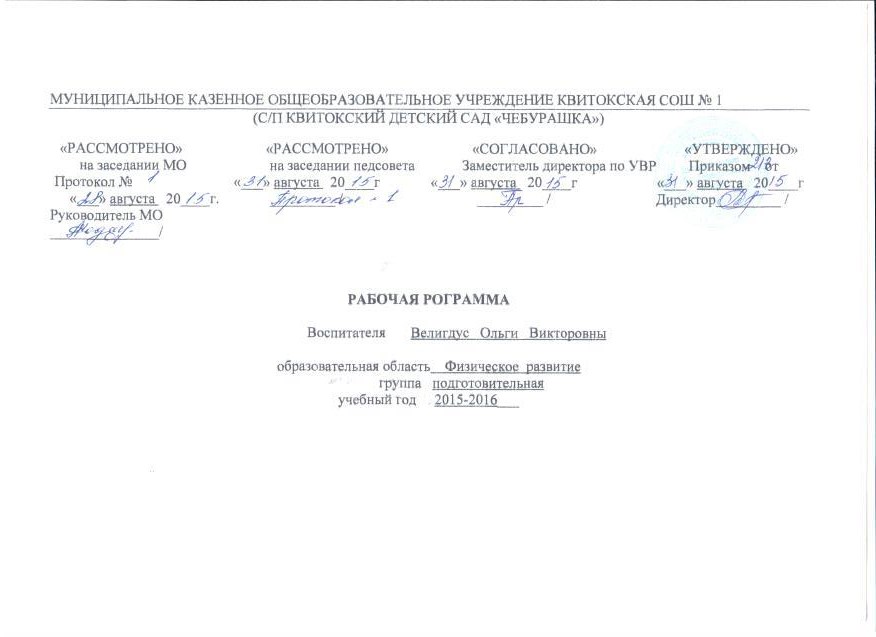 Пояснительная запискаФизическая культура               Рабочая  программа курса «Физическая культура» составлена на основе авторской программы «Физическое воспитание в детском саду» Э.Я. Степаненковой и является обязательной частью образовательной программы дошкольного учреждения.Цель: формирование у детей интереса и ценностного отношения к занятиям физической культурой, гармоничное физическое развитие Задачи:развитие физических качеств (скоростных, силовых, гибкости, выносливости и координации);накопление и обогащение двигательного опыта детей (овладение основными движениями);формирование у воспитанников потребности в двигательной активности и физическом совершенствовании.Здоровье детей является главным условием и показателем личностно-направленного образования. Оздоровительные мероприятия в детском саду включают следующие приемы:.Планируемые результаты освоения программыК концу года дети могут приобрести умения:– ходить и бегать легко, ритмично, сохраняя правильную осанку, направление и темп;– выполнять упражнения на статическое и динамическое равновесие;– перебрасывать набивные мячи (вес 1 кг), бросать предметы в цель из разных исходных положений, попадать в вертикальную и горизонтальную цель с расстояния 3–5 м, метать предметы правой и левой рукой на расстояние 5–12 м, метать предметы в движущуюся цель; владеть школой мяча;– лазать по гимнастической стенке (высота 2,5 м) с изменением темпа;– прыгать на мягкое покрытие с высоты (20–40 см); мягко приземляться, прыгать в обозначенное место с высоты 30 см, прыгать в длину с места на расстояние не менее 80–100 см, с разбега (не менее 100–180 см), в высоту с разбега (не менее 40–50 см), прыгать через короткую и длинную скакалку разными способами;– перестраиваться в колонну по трое, четверо, в 2–3 круга на ходу, в две шеренги после расчета на первый-второй, размыкаться в колонне, шеренге; соблюдать интервалы во время передвижения, выполнять повороты направо, налево, кругом;– знать исходные положения, последовательность выполнения общеразвивающих упражнений, выполнять четко, ритмично, в заданном темпе;– самостоятельно скатываться с горки, выполнять повороты, катать друг друга на санках;– скользить по ледяным дорожкам, выполняя задание;– активно участвовать в играх с элементами спорта (городки, баскетбол, бадминтон, футбол, хоккей, настольный теннис);– самостоятельно организовывать знакомые подвижные игры, придумывать с помощью воспитателя игры на заданные сюжеты.Материально-техническое обеспечение: Спортивное оборудование (мячи и обручи разных диаметров, скакалки, гимнастические палки, кегли, пластмассовые кубики, кольцебросы, канат, маты, мешочки, гимнастические скамейки, воротца и т.д.)Учебно-методическое обеспечение:1. Пензулаева Л.И. Физическая культура в детском саду:  . - М.:  Мозаика-Синтез, 20142. Степаненкова Э.Я. Физическое воспитание в детском саду - М.: Мозаика – Синтез,2009Интернет ресурсыhttp://www.doshkolniki/com.muzigry.htmlдетский портал «Солнышко»http://www.solnet.ee.международный русскоязычный социальный образовательный интернет проект http://www.maaam.ru/Социальная сеть работников образования  http://nsportal.ru/http://www.edu.-all.ru  портал «ВСЕОБУЧ» все об образованииКалендарно-тематическое планирование Физическая культура«Физическое воспитание в детском саду» Э.Я. СтепаненковойКоличество занятий в год 114Количество занятий в неделю 3 (1 на свежем воздухе) №Тема занятияСрокиСрокиСроки№Тема занятия	планируемыефактическиефактическиеВводный стартовый мониторинг(2 часа)1Мониторинг3.093.092Мониторинг10.0910.093Знакомьтесь!17.0917.094Что такое общение24.0924.095Для чего люди общаются1.101.106Общение бывает разным8.108.107Устное общение15.1015.108Говорит она беззвучно22.1022.109Письменное общение29.1029.1010Зачем быть вежливым51151111Здравствуйте12.1112.1112До свидание19.1119.1113Кто? кому? зачем? как?26.1126.1114Твой голос3.123.1215Тихо или громко10.1210.1216Поспешишь людей насмешишь17.1217.1217Не сломай язык24.1224.1218Каким тоном7.017.0119Благодарность14.0114.0120От улыбки стало всем светлей21.0121.0121Можно ли общаться без слов28.0128.0122Отгадай что я сказал4. 024. 0223Как обратиться к собеседнику11.0211.0224Как обратиться с просьбой18.0218.0225В магазине25.0225.0226Не забудь извиниться3.033.0327мониторинг10.0310.0328Алло! алло!17.0317.0329Ты-слушатель24.0324.0330Какой ты слушатель?31.0331.0331Правила общения7.047.0432День рождения только раз в году14.0414.0433Ты зритель21.0421.0434Слово не воробей, вылетит не поймаешь28.0428.0435Человек без друзей что дерево без корней5.055.0536Играем и вспоминаем12.0512.0537мониторинг19.0519.0538Итоговое занятие26.0526.05№ п.пТема занятийСрокиСрокиСроки№ п.пТема занятийпланируемыйпланируемыйфактическийВводный стартовый мониторинг(2 часа)1Мониторинг4.092Мониторинг11.09Я среди других 19 часов3Остров Чунга чанга   стр 7618.094Животный мир  Чунга чанга    8025.095Растительный мир Острова Чунга чанга стр 842.106В гостях у сеньера минора  стр 879.107Царевна несмеяна на острове плакс стр 9016.108Животный мир острова плакс23.109Растительный мир острова плакс стр 95 30.1010Клокочущий вулкан стр986.1111Жители клокочущего вулкана стр 10113.1112Животные клокочущего вулкана  стр 10420.1113Растительность клокочущего вулкана  стр10727.1114Дремучий лес  стр 1104.1215 Жители дремучего  леса стр 11311.1216Животные дремучего леса  стр 11689.1217Растения дремучего леса стр11825.1218Удивительная планета стр 1208.0119Жители удивительной планеты стр 12215.0120Животные удивительной страны стр 12522.0121Растительный мир  удивительной палены стр 12729.0122Кто ты такой  стр 1305.0223Кто они такие стр 13012.02Раздел Что я могу 4 часа24Описание человека стр 13119.0225Что я могу делать хорошего стр 13226.0226Переезд стр 1324.0327Смелость стр 13311.03Раздел Я и другие1 час28Д орогая Лена  стр 13418.0329мониторинг25.03Раздел Я и другие7 часов продолжение30В гости к интересному человеку стр 1341.0431Трудные ситуации стр 1358.0432Положить   этому конец  стр 135 15.0433Дразнить и докучать стр 13622.0434Чью сторону ты примешь  стр 13729.0435Это я стр 1376.0536повторение13.0537мониторинг20.0538Итоговое 27.05Всего 38 занятия в год№Тема, цельсрокисроки№Тема, цельпланируемыйфактическийВводный стартовый мониторинг(2 часа)1Мониторинг7.092Мониторинг14.09Лето. Времена года 2 часа3.Воспоминание о лете 21.094.«Береги природу»28.09Правила поведения 4 чвса5.«Наш общий дом» 5.106.«День непослушания»12.107«Путешествие в прошлое"19.108«путешествие по улицам города»26.10Раздел Я гражданин России 2 часа9«Я гражданин России»2.1110«Я гражданин России» 9.11  Раздел Путешествия в разные страны  17 часов11«собираясь в путь» 16.1112.«Путешествие в Европу"23.1113.«Путешествие в Азию» 30.1114«Путешествие в Азию в край рисовых полей» 7.1215«Путешествие в Америку» 14.1216«Путешествие в Америку» 21.1217«В гостях у индейцев                                                                                                                                                                                    28.1218«маски на улице и в жизни"4.0119«Путешествие в Африку» 11.0120«Что скрывали пирамиды»  18.0121"путешествие в Австралию» 25.01путешествие в Австралию « Великое равновесие1.0222«Полярники и метеорологи»8.0223"Путешествие в Антарктику" 15.0224«По морю по океану» 22.0225«путешествие на морское дно»29.0226«Н прогулку в зоопарк» 7.03Раздел  Люди и планета 5 часов27«Почему люди такие разные»14.0328«Орешек знаний » 21.0329мониторинг28.0330«Чудеса да и только»4.04Раздел Космос 1 час11.0431«Космическое путешествие» 18.0432«Путешествие в будущее» 25.0433«От арабских чисел к роботам и компьютерам» 2.05Раздел Великая отечественная война 1 час34«И вспомнит мир спасенный...» 9.0535«Голубая планета»4.0536"Я гражданин мира  (Диагностика)16.0537Итоговое занятие23.0538мониторинг30.05№ п/пТема занятияКалендарные срокиКалендарные сроки№ п/пТема занятияпланируемыефактическиеВводный (стартовый) мониторинг (1 часа)1Мониторинг02.092Грузовой автомобиль26.093Магазин игрушек30.094Машина для своего груза14.105Корзиночка28.106Простой мост11.117Сказочный домик25.118Елочные игрушки9.129Детский сад23.1210Вагон 6.0111Карусель 20.0112Снеговик 3.0213Качалка 17.0214Мониторинг (1 часа)2.0315Мониторинг 16.0316Аэродром 30.0317Чебурашка 13.0418Мотылек, рыбка лодочка27.0419Подготовка к проекту «Успешный первоклассник!»11.05№ п.п№ п.пТема занятийТема занятийсрокисрокисрокисрокисроки№ п.п№ п.пТема занятийТема занятийпланируемыйпланируемыйфактическифактическифактическиВводный стартовый мониторинг(2 часа)Вводный стартовый мониторинг(2 часа)11МониторингМониторинг3.093.0922МониторингМониторинг10.0910.0933Выделение признаков предметаВыделение признаков предмета17.0917.0917.0944Выделение признаков предметаВыделение признаков предмета24.0924.0924.0955Формирование понятия  "Функция"Формирование понятия  "Функция"1.101.101.1066Формирование понятия  "Функция"Формирование понятия  "Функция"8.108.108.1077Формирование понятия  "Функция"Формирование понятия  "Функция"15.1015.1015.1088Сравнение признаков предметаСравнение признаков предмета22.1022.1022.1099Сравнение признаков предметаСравнение признаков предмета29.1029.1029.101010Сравнение признаков предметаСравнение признаков предмета5115115111111Формирование понятия  "часть- целое"Формирование понятия  "часть- целое"12.1112.1112.111212Разбивание группы на подгруппыРазбивание группы на подгруппы19.1119.1119.111313Разбивание группы на подгруппыРазбивание группы на подгруппы26.1126.1126.111414Выделение подгруппы в группеВыделение подгруппы в группе3.123.123.121515Соотнесение  элементов двух групп между собойСоотнесение  элементов двух групп между собой10.1210.1210.121616Соотнесение  элементов двух групп между собойСоотнесение  элементов двух групп между собой17.1217.1217.121717Упорядочение предметовУпорядочение предметов24.1224.1224.121818Закономерность в расположении предметовЗакономерность в расположении предметов7.017.017.011919Закономерность в расположении предметовЗакономерность в расположении предметов14.0114.0114.012020Последовательность событийПоследовательность событий21.0121.0121.012121Последовательность событийПоследовательность событий28.0128.0128.012222Разбиение действий на этапыРазбиение действий на этапы4. 024. 024. 022323Формирование  понятия  "алгоритм"Формирование  понятия  "алгоритм"11.0211.0211.0224Формирование  понятия  "алгоритм"Формирование  понятия  "алгоритм"18.0218.0225Формирование  понятия  "алгоритм"Формирование  понятия  "алгоритм"25.0225.0226Кодирование действий условными знакамиКодирование действий условными знаками3.033.0327мониторингмониторинг10.0310.0328Кодирование действий условными знакамиКодирование действий условными знаками17.0317.0329Формирование понятия "логическая операция И"Формирование понятия "логическая операция И"24.0324.0330Формирование понятий "истинное и ложное высказывание"Формирование понятий "истинное и ложное высказывание"31.0331.0330Формирование понятия "отрицание"Формирование понятия "отрицание"7.047.0432Формирование понятия "отрицание"Формирование понятия "отрицание"14.0414.0433Формирование умения пользоваться разрешающими знакамиФормирование умения пользоваться разрешающими знаками21.0421.0434Задачи на смекалкуЗадачи на смекалку28.0428.0435Развитие творческого воображенияРазвитие творческого воображения5.055.0536повторение повторение 12.0512.0537мониторингмониторинг19.0519.0538Итоговое «проверь себяИтоговое «проверь себя26.0526.05№ п.пТема занятийсрокисрокисрокисроки№ п.пТема занятийпланируемыепланируемыефактическиефактическиеВводный стартовый мониторинг(2 часа)1Мониторинг1.091.092Мониторинг8.098.093Осень. Сентябрь.  Повторение15.0915.0915.094Утро. День. вечер. Ночь.22.0922.0922.095Вчера. сегодня. Завтра.29.0929.0929.096Проверь себя7.107.107.107Цвет:  желтый, красный, голубой13.1013.1013.108Разноцветные семейкиРазноцветные семейки20.109Форма: круг, квадрат, треугольникФорма: круг, квадрат, треугольник27.1010Идем в гостиИдем в гости3.1111Маленькие и большиеМаленькие и большие10.1112Прогулка в паркеПрогулка в парке17.1113Что из чего, что для чегоЧто из чего, что для чего24.1114Кто где живетКто где живет1.1215Больше или меньшеБольше или меньше8.1216Большие и маленькиеБольшие и маленькие15.1217Собираем из частейСобираем из частей22.1218Собираем и складываемСобираем и складываем29.1219Забираем частьЗабираем часть5.0120Осень  ноябрьОсень  ноябрь12.0121Лесной детский садЛесной детский сад19.0122Как вас называтьКак вас называть26.0123Один и два  первый и второйОдин и два  первый и второй2.0224Печем пироги. МеркиПечем пироги. Мерки9.0225Три, трое, третийТри, трое, третий16.0226Игры дома и во двореИгры дома и во дворе23.0227Четыре, четверо, четвертыйЧетыре, четверо, четвертый1.0328Зима. ДекабрьЗима. Декабрь8.0329Игра "Найди меня"Игра "Найди меня"15.0330мониторингмониторинг22.0331Кватрег или треквад?Кватрег или треквад?29.0332Пять, пятеро, пятыйПять, пятеро, пятый5.0433Легче-тяжелееЛегче-тяжелее12.0434Проверь себяПроверь себя19.0435повторениеповторение26.0436Проверь себяПроверь себя3.0537Итоговое занятиеИтоговое занятие10.0538Мониторинг Мониторинг 17.05№ п.пТема занятийСроки№ п.пТема занятийпланируемыйфактическийВводный стартовый мониторинг(4 часа)1Мониторинг2.092Мониторинг4.093Мониторинг9.094Мониторинг11.095Слова. Звуки. Выделение звука в начале, конце и середине слова.16.096Слова. Звуки. Выделение звука в начале, конце и середине слова.18.097Звук [О]. Обучение ответам на вопросы.23.098Звук [Э]. Дифференциация понятий «звук» и «буква»25.099Звук [И]. Ответы на вопросы, выявление логических несоответствий в рисунке или рассказе30.0910Звук [Ы]. Выделение звука конце и середине слова.2.1011Звуки [И] - [Ы]. Изменение слов путём замены звука.7.1012Звук [У]. Конструирование словосочетаний и предложений.9.1013Акустические характеристики, выделение в слове гласных звуков.14.1014Звук [М]. Понятие «слог», звуковой анализ слогов.16.1015Знакомство с классификацией звуков: твердые и мягкие согласные. Звук [М'].21.1016Звук [Н]. Соотнесение букв и звуков. Гласные и согласные звуки.23.1017Звук [Н']. Составление слогов с помощью условных звуковых обозначений.28.1018. Защита проекта Золотая осень30.1019Звук [П]. Обучение составлению рассказа по сюжетной картинке4.1120Звук [П']. Выделение в слове твёрдых и мягких согласных звуков6.1121Звук [Т]. Составление рассказа-описания.11.1122Звук [Т']. «Чтение» и составление слогов и слов с помощью условных обозначений.13.1123Звук [К]. Акустические характеристики, выделение в слове согласных звуков.18.1124Звук [К']. Выделение в слове твёрдых и мягких, звонких и глухих согласных звуков.20.1125Звук [Х]. Наблюдение над многозначными словами в речи.25.1126Защита проекта Мамин день27.1127Звук [Х']. Определение положения звука в слове.2.1228Звуки [К] - [Х], [К'] - [Х']. Обогащение словарного запаса детей9.1229Звук [Ф]. Обучение составлению рассказа по сюжетной картинке11.1230Звук [Ф']. Последовательное преобразование слова в другие слова путем неоднократного изменения его звукового и слогового состава.16.1231Звук [Й']. Определение положения звука в слове.18.1232Двойные звуки. Звук [Й'О]. Соотнесение букв и звуков23.1233Звуки [Й'У]. Звуковой анализ слогов и слов.25.1234Звуки [Й'А]. Звуковой анализ слогов и слов.30.1235Звуки [Й'Э]. Подробный пересказ текста по зрительной опоре.6.0136Звуки [Й'Э], [Й'О], [Й'У], [Й'А]. Соотнесение букв и звуков.8.0137 Защита проекта Зимушка зима13.0138Звук [Л']. Изменение слов путём добавления, исключения звуков.15.0139Звуки [Л] - [Й']. Восстановление нарушенной последовательности звуков или слогов в структуре слова.20.0140Звуки [В] и [В']. Обучение диалоговой речи.22.01Звонкие и глухие согласные. Звуки [В] - [Ф], [В'] - [Ф'].27.0141Звук [Ч']. Обучение составлению предложений, конструированию словосочетаний.29.0142Звук [Щ']. Обучение распространению предложений, добавлению недостающих слов3.0243Звуки [Ч'] - [Щ']. Составление рассказа по серии картинок.5.0244Звук [Л]. Изменение слов путём замены, перестановки звуков или слогов10.0245Звуки [Б] и [Б']. Составление прямых и обратных слогов.12.0246Звуки [Б] - [П], [Б'] - [П']. Выделение в слове твёрдых и мягких, звонких и глухих согласных звуков17.0247Звуки [Д] и [Д']. Составление слова из изученных звуков и слогов19.0248Звуки [Д] - [Т], [Д'] - [Т']. Классификация звуков: звонкие и глухие, мягкие и твердые согласные.24.0249Звук [С]. Участие в диалоге.26.0250Звук [С']. Употребление новых слов в речи2.0351Звук [Ц]. «Чтение» и составление слогов и слов с помощью условных обозначений.4.0352Звуки [Ц] - [С], [Ц] - [Ч']. Обучение подробному пересказу текста.9.0353Звуки [Г] и [Г']. Составление слов на заданное количество слогов.11.0354Защита проекта Милая мама16.0355Звуки [Г] - [К], [Г'] - [К']. Звуковой анализ состава слогов и слов.18.0356Звук [З]. Восстановление нарушенной последовательности слогов в структуре слова. Составление слогов и слов23.0357Звук [З']. Конструирование словосочетаний. Многозначные слова.25.0358Классификация звуков: свистящие согласные звуки [З] - [С], [З'] - [С'].30.0359Звук [Ш]. Звуковой анализ состава слогов и слов.1.0460Звуки [Ш] - [С], [Ш] - [Щ']. Выявление различий в звуковом (слоговом) составе двух слов.6.0461МОНИТОРИНГ 1 час8.0462МОНИТОРИНГ1 час13.0463Звук [Ж]. Расширение словарного запаса.15.0464Классификация звуков: шипящие согласные звуки [Ж] - [З], [Ж] - [Ш].20.0465Звук [Р]. Обучение составлению рассказа по серии картинок.22.0466Звук [Р']. «Чтение» и составление слогов и слов с помощью условных обозначений27.0467Звуки [Р] - [Л], [Р'] - [Л']. Выявление различий в звуковом (слоговом) составе двух слов.29.0469Подробный пересказ текста по зрительной опоре.4.0570Обучение составлению рассказа по картинке, по серии картинок.6.0571Обучение составлению рассказа-описания, творческих рассказов.11.0572Обучение ответам на вопросы, диалогической речи.13.0573Страна Азбука (обобщающее занятие). Обогащение словарного запаса18.0574Проверь себя20.0575Мониторинг25.0576Защита проекта «Выпускник детского сада »27.05№/ппТема занятияКалендарные срокиКалендарные сроки№/ппТема занятияпланируемыеФактическиеВводный (стартовый) мониторинг (2 часа)Вводный (стартовый) мониторинг (2 часа)Вводный (стартовый) мониторинг (2 часа)1Мониторинг02.092Мониторинг9.093"В одном доме"      В.А. Осеева16.094"До первого дождя" В.А. Осеева  23.095«Дед, баба и Алеша» Ю. Коваль       30.096«Осень на пороге» Н. Сладков7.107А. Н. Плющеева «Уж осень наступила…» 14.108«Приключение мурвьишки» Сказка21.109К.И. Чуковский «Айболит»28.1010«Гуси-лебеди» Сказка11.1111Сказка «Светик-семицветик»18.1112«Айога» Нанайская сказка» 25.1113В. Бианки «Мхи»02.1214Чтение стихов о деревьях зимойК. Чалиев, Ф. Тютчев9.1215Е. Чарушин «Кто чем занят зимой?»16.1216Заучивание стихов о Новом годе. Подготовка к празднику.23.1217И. Мазин «Посмотри как день прекрасен..»Г. Скребицкий «Зима»30.1218В. Бианки «Синичкин календарь»6.0119Н. Носов «На горке»13.0120«Русские богатыри» былины20.0121Б. Житков. «Что я видел в Москве?»27.0122Мамин-Сибиряк «Серая шейка»3.0223Е. Кочеткова «Петушок и солнышко»10.0224Г.Х. Андерсен «Дюймовочка»17.0225Г.Х. Андерсен «Дюймовочка»24.0226Чтение р.н.с «Крошечка- хаврошечка»2.0327К. Ушинский «Солнце и ветер» «Солнце и радуга»        9.0328М. Пришвин. «Лисичкин хлеб» Мониторинг (2 часа)16.0329Мониторинг23.0330Мониторинг30.0432Н. Некрасов «Дед Мазай, и зайцы»6.0433Т. Коти «Душа России. Московский кремль. Город Петра»13.0434Подготовка к проекту «Они сражались за Родину»20.0435С. Михалков «Что такое хорошо и что такое плохо»4.05.36С.Я. Маршак «Почта»11.0537Е. Шварц «Сказка о потерянном времени»18.0538Проект «Прощай детский сад»25.05№п/пТема занятияКалендарные срокиКалендарные сроки№п/пТема занятияпланируемыефактическиеВводный (стартовый) мониторинг (2 часа)1Мониторинг07.092Мониторинг14.093Картина про лето21.094Знакомство с акварелью28.095Яблоня с золотыми яблоками в волшебном саду5.106Идет дождь12.107Девочка в нарядном платье19.108Знакомство с городской росписью26.109Городенская роспись2.1110Создание дил. Игры «Что нам осень принесла»9.1111Автобус разукрашенный флажками, едет по улице16.11.12Грузовая машина23.1113Роспись «Олешка»30.1114Зима07.1215Большие и маленькие ели14.1216Снежинка21.1217Снеговик28.1218Наша нарядная елка4.0119Что мне больше понравилось на елке11.0120Городенская роспись 18.0121Нарисуй своих любимых животных25.0122Деревья в инее01.0223По мотивам хохломской росписи08.0224Папин портрет15.0225Проект «Отважный папа»22.0226Картина маме к празднику 8 марта29.0227Роспись кувшинчиков07.03.28Панно «Красивые цветы» (с элементами аппликации)14.03Мониторинг (2 часа)29Мониторинг21.0330Мониторинг28.0331Как я с родителями иду с садика домой04.0432Роспись петуха11.0433 Спасская башня Кремля18.0434Красивые цветы25.0435Сказочные животные02.0536Бабочки летают над лугом16.0537Рисование по замыслу23.0538Проект «Прощание с детским садом»30.05№ п/пТема занятияКалендарные срокиКалендарные сроки№ п/пТема занятияпланируемыефактическиеВводный (стартовый) мониторинг (1 часа)1Мониторинг1.092Грибы15.093Овощи и фрукты.29.094Красивые птички13.105Как маленький Мишутка миски лепил27.106Олешек10.117Моя любимая игрушка24.118Котенок8.129Девочка в зимней шубке22.1210Снегурочка12.0111Зайчик26.0112Наши гости на елке9.0213Щенок22.0214Лепка по замыслу1.03 15Мониторинг 15.0316Мониторинг 29.0317Белочка грызет орешки12.0418Кувшин26.0419Подготовка к проекту «Успешный первоклассник!»14.05№ п/пТема занятияКалендарные срокиКалендарные сроки№ п/пТема занятияпланируемыефактическиеВводный (стартовый) мониторинг (1 часа)1Мониторинг8.092Картина про лето22.093Блюдо с фруктами и ягодами6.104Наш любимый мишка и его друзья20.105Троллейбус 3.116Машины едут по улице17.117Большой и маленькие бокальчики1.128Новогодняя поздравительная открытка15.129Проект «Зимушка, зима!»29.1210Петрушка на елке12.0111Пароход 26.0112Матрос с сигнальными флажками9.0213Сказочная птица1.0314Мониторинг 22.0315Мониторинг 5.0416 Наша новая кукла19.0417Пригласительный билет родителям на праздник «День Победы»3.0518Загадки17.0519Подготовка к проекту «Успешный первоклассник!»31.05№п/пТема занятияКалендарные срокиКалендарные сроки№п/пТема занятияпланируемыефактическиесВводный (стартовый) мониторинг (6 часов)02.091мониторинг03.092мониторинг04.093мониторинг07.094мониторинг09.095 мониторинг11.096мониторинг14.097Ходьба по гимнастической скамейке16.098Построение в колонну по одному, по двое…18.099Ходьба и бег между препятствиями21.0910 Броски мяча вверх и ловля его двумя руками 23.0911Прыжки в высоту с места25.0912Подбрасывание мяча вверх.28.0913Ловля мяча с 2-х метров.30.0914 Упражнения в прыжках 02.1015Пролезание через препятствия 05.1016Пролезание в обруч прямо и боком в группировке07.1017Непрерывный бег с заданиями09.1018Ходьба приставным шагом по гимнастической скамейке; 12.1019Прыжки  на скакалке14.1020 Отбивание мяча правой и левой рукой16.1021Перебрасывание мяча друг другу19.1022Перебрасывание  мячей друг другу  от груди21.1023Игровые  упражнения с мячом23.1024Прыжки на двух ногах между предметами15.1025Ползание на четвереньках между предметами (мячи, кубики) «змейкой» 26.1026 Бег между предметами28.1027Ползание по гимнастической скамейке на четвереньках30.1028Игровые упражнения с мячом02.1129Бег с перешагиванием через предметы06.1130Перебрасывание мячей в шеренгах09.1131Ведение мяча в ходьбе.11.1132Проект «Золотая осень13.1133Ползание по гимнастической скамейке и ведение мяча между предметами.16.1134Перебрасывание мячей друг другу 18.1135 Бег с преодолением препятствий20.1136 Перебрасывание мяча 23.1137Метание  снежков 25.1138 Прыжки  на правой и левой ноге27.1139Ходьба с выполнением действий по сигналу 30.1140 Подлезание  под шнур прямо и боком02.1241Игровые  упражнения с прыжками и бегом04.1242Прокатывание  мяча07.1243 Бросание  снежков в цель09.1244Ползание  по гимнастической скамейке11.1245Ходьба по гимнастической скамейке боком приставным шагом с мешочком на голове14.1246Прыжки   на двух ногах между  мячами 16.1247Ходьба  и бег по кругу18.1248Игровые упражнения с бегом21.1249Перебрасывание мячей23.1250Прыжки25.1251Бросание снежков в горизонтальную цель28.1252Перебрасывание мячей друг другу30.1253Игровые  упражнения с мячом11.0154Ходьба и бег между предметами13.0155Игровые   упражнения с бегом и метанием15.0156Прыжки  в длину с места18.0157Подготовка мероприятию к проекту «Зимушка, зима!»20.0158Забрасывание мяча в корзину от себя22.0159Пролезание  под дугу 25.0160Ходьба с перешагиванием через мячи с мешочком на голове27.0161Забрасывание мяча в корзину через голову29.0162Упражнения  в равновесии и прыжках01.0263Прыжки через шнуры на двух ногах03.0264Забрасывание  мяча в корзину05.0265Игровые упражнения с бегом08.0266Забрасывание мяча в корзину двумя руками от груди10.0267Прыжки в длину с места12.0268Ползание на четвереньках между мячами15.0269Подвижные игры17.0270Ползание  на четвереньках по прямой19.0271Метание  снежков 22.0272Прыжки  в высоту с разбега24.0273Ходьба  по канату ( с мешочком на голове)26.0274Игровые упражнения с шайбой29.0275Метание в горизонтальную цель02.0376Прыжки из обруча в обруч04.0377Итоговое мероприятие по проекту «Служу Отечеству!»07.0378Ползание по гимнастической скамейке09.0379Игровые упражнения в равновесии, прыжках11.0380Перебрасывание шайбы друг другу14.0381Ползание на четвереньках16.0382Броски малого мяча18.0383Итоговое мероприятие по проекту «Милая  мамочка»21.0384Прыжки через бруски23.03Эстафета с большим мячом25.0385Пролезание в обруч28.0386Прыжки через скакалку30.0387Прокатывание обручей88Игровые задания с мячом89Мониторинг (6 часов)01.0490Мониторинг04.0491Мониторинг06.0492Мониторинг08.0493Мониторинг11.0494Мониторинг13.0495Мониторинг15.0496Броски мяча о стену18.0497Игровые упражнения с бегом20.0498Прыжки в длину с разбега22.0499Перепрыгивание через шнур25.04100Итоговое мероприятие «Веселые космонавты»27.04101Игровые упражнения  в прыжках29.04102Метание мешочков02.05103Прыжки на левой и правой ноге04.05104Игровые упражнения   с мячом06.05105Игровые упражнения11.05106Забрасывание мяча в корзину13.05107Игровые упражнения с мячом16.05108Лазанье в обруч18.05109Ползание по гимнастической скамейке20.05110Итоговое мероприятие к проекту «День Победы»23.05111Броски мяча25.05112Игровые упражнения27.05113Игровые упражнения  в прыжках30.05114Прыжки в длину с разбега